					Curso 2018/2019     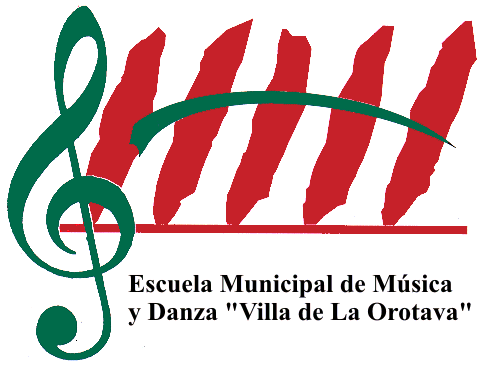 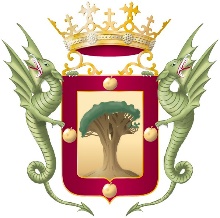 E XCMO. AYUNTAMIENTO                  de  la  VILLA DE LA OROTAVA   DOCUMENTACIÓN PARA LA MATRICULA DE LA ESCUELA MUNICIPAL DE MÚSICA Y DANZA VILLA DE LA OROTAVAen la Secretaría de la escuela de lunes a viernes de 8,30 a 13:30 h.3 Fotografías tipo carné / 2 para la Etapa InfantilFotocopia del DNI del alumno y del responsable del pago de la matrículaImpreso de matrícula cumplimentadoAutoliquidación del pago del curso completo o de la matrícula. En el caso de fraccionar es resto del pago del curso: Orden de domiciliación bancariaMandato para adeudos con nº IBAN Importe de la matricula (para una orientación sobre el resto de cuotas mirar el reverso): 60 € para los empadronados en la Orotava        83 € para los no empadronados en este municipio 	IMPORTANTE:  De no presentarse la documentación se entenderá que el alumno renuncia a la plaza.Los alumnos que causen baja deberán abonar el total del coste del curso, a excepción de los casos que se prevé en la norma municipal vigente.Podrán acogerse a la BONIFICACIÓN del curso los alumnos que tengan FAMILIA NUMEROSA O MÁS DE UN MIEMBRO DE LA UNIDAD FAMILIAR EN LA ESCUELA, y cumplan con los requisitos establecidos en el artículo 4º de la norma reguladora del Precio Público por la prestación del servicio de Enseñanzas Especiales (publicada en el tablón de anuncios y en la web www.villadelaorotava.org). Para ello se deberá presentar, en el mismo momento de la matricula: Carné de Familia Numerosa Certificado de convivencia Certificado de la Declaración de la Renta o Autorización para la obtención de la información.Los gastos ocasionados por los trámites bancarios, así como los que se originen por devoluciones de impagados y demás, correrán a cargo del titular del recibo objeto del mencionado trámite.Visitenos en la web https://escuelademusicaydanza.laorotava.es y en Facebook:  "Escuela municipal de música Villa de La Orotava"Orientación sobre los precios del curso 2018/2019Con descuento de Familia Empadronada en La OrotavaInscripción	Cuotas	Inscripción     CuotasEt. Infantil                                                                                                                -----------------------------------------------------------------------------------------	 83 €	4 x 41,5€	       60€         4 x 29,87€1ª Etapa (de 1º a 4º)                                                                                                                                                               -Instrumento		    83 €	4 x 120,72€	    60 €	4 x 87,20€  - Danza	    83 €	4 x 136,18€	60 €	4 x 98,37€                  Total	Pagó único	Total	Pago únicoEt. Infantil	      249	244,02	       179,5	175,921ª EtapaInstrumento.-       565,9 	551,41	408,8 	398,34 Danza.-	627,75 	611,41	453,5	441,7 Taller (pago único)  148,00 €                  Taller (pago único)     113,00 €